HOME SCHOOLING: S1-S2 - Modern Studies, History, Geography.Each day choose one activity, use the peri-meter to challenge yourself. Green is the lowest level and Burgundy is the hardest level. Take a picture of your challenge and post it on twitter.  Make sure to @StAndrewsA_Soc. 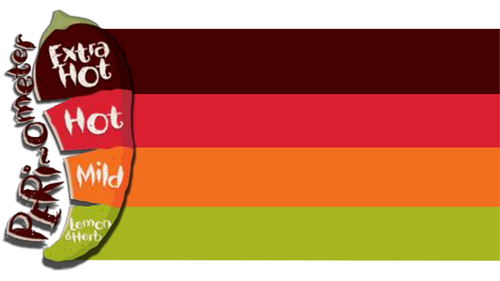 Monday – Your ChoiceTuesday - GeoWednesday - HistoryThursday – ModsFriday – Your ChoicePick any of the Social Subject topics you have studied and create a poem summarising your topic of choice.Make sure you include as many key facts as possible.Imagine you are going to teach your parents about something you have learned in S1/S2 Geography.  Come up with a suitable lesson starter for a lesson on this topic. THINK ABOUT THE STARTERS YOU HAVE BEEN GIVEN IN SCHOOL.Design an attention-grabbing webpage summarising content you have learned so far in S1/S2 History. Be creative. You could find other weblinks that would be useful for more information.Pick any news story from the week and begin to research the topic.  Make sure you gather information from Newspapers, online magazines and websites.  Create a research poster which shows everything you have learned.Go online and read one article in The Guardian and one article in the Daily Mail. Write down the differences in how the articles are written.  Which source of information do you think is more reliable?Create a leaflet which summarises key information you have learned in S1/S2 Social Subjects.Create a factfile on a Geographical Topic of your choice. Pick from S1/S2 topics that you have studied. Make sure you include pictures and words.Create a comic strip to explain a topic that you have studied in S1/S2 History. Use both pictures and words to help your reader understand what you have learned. Research three political parties of your choice. Create a poster which shows the differences in their policies. Create a crossword based on any topic from S1/S2 Social Subjects.  Send it to your family/friends to complete. Make sure you have the answers.Write a short letter to your parent/carer/sibling/Friend that explains what you learned in Social Subjects last week.Pretend that you have come from another country and have never studied Geography, create a brochure which summaries everything you know about the subject.Summarise a Historical topic of your choice using pictures and key words.  Give you summary to someone at home and ask them to guess what topic you have summarised.Watch the news for 10 minutes and write a summary of why the news story was about.Write a quiz of no more than 10 questions and quiz your family or friends.  Make sure you have an answer sheet too.Create a mind map of something you learned in any of the Social Subject lessons from last week.Pick 2-5 words from one of your Social Subject Lessons from last week, write a definition of them in your jotter. Try and use these words in a sentence with someone at home.Write three tweets which summaries something you have learned from S1 or S2 History.  Remember these should be no longer that 240 characters. Watch the news for 10 minutes, write down any words that you do not understand and start a new vocabulary list.Watch a video on YouTube about any of the topics from S1/S2 Social Subjects. Tweet the three new facts you have learned. 